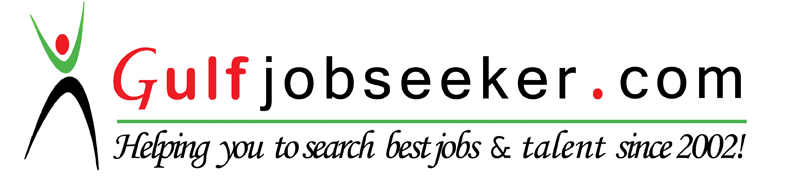 Whats app  Mobile:+971504753686 Gulfjobseeker.com CV No:1562232E-mail: gulfjobseeker@gmail.comCareer Objective:      I want to succeed in a stimulating and challenging environment, building the success of the company while I experience advancement opportunities.                                                                                                                                                 Summary of QualificationsProfessional in character and appearanceProfessional, articulate, friendly, and punctual. Possesses and exhibits the drive to provide exceptional Member       serviceFull time flexible hours are required (able to work days, nights, weekends, holidays).Must be able to work with less training, and with pressure,Hardworking and willing to learn new tasks and skills Proficient in different computer applications (MS Word, MS Excel, MS PowerPoint,)Well versed in Oral and Written CommunicationEmployment historyEjadah Asset ManagementArkan Security SolutionOutsourcing CompanyReceptionist/ Customer ServiceFebruary 14. 2013 to November 29, 2015Location:Mall of the EmiratesPaid Parking ControllerDuties and ResponsibilityPreparing Access card for the mall management and staffOperating the barriers for in and out the parkingAnswering customer complaints and needsPreparing weekly report using Microsoft excelUpdating access cardsRoads and Transport Authority (RTA)Receptionist/Customer ServiceDuties and ResponsibilityGreet visitors warmly and make sure they are comfortable.Call persons waiting for visitor and book them a room to meet in.Schedule meetings and conference rooms.Coordinate mail flow in and out of office.Handle phone calls from people calling for inquiries.Hand out employee applications.Arrange appointments.Give visitors badges and direct them to where they can sign in.Collect and distribute parcels and other mail.Perform basic bookkeeping, filing, and clerical duties.Philippine ExperienceOrient Cold Storage Inc. Pure foods departmentEncoder / SecretaryDuties and ResponsibilityEncoding daily sales invoiceChecking delivery papersFallowed up pending orders from other company, and making monthly report.Controlling in and out productMonthly payrollPERSONAL DATA:Age: 					27 yr.Marital status: 			            SingleReligion: 				CatholicLanguage Dialect spoken: 		English, TagalogTraining:School:  Pan pacific call center school.Course: Finishing course for call center agent.Status:  Graduate /DiplomaEducational Back groundSchool: Central Radio Electronic School.Course: Computer Secretarial.Status: Graduate/DiplomaDate Graduated: March 30, 2007